  Year 5 & 6 Spr 1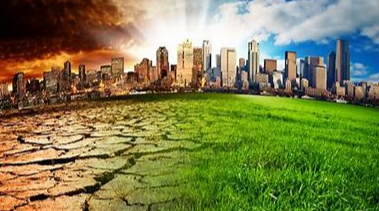 